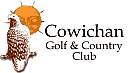 Steps we are taking to reduce the potentialspread of the virus:* We will follow protocols set by the Provincial Health Officer.*The Golf Shop and Food and Beverage buildings will  remain closed except for one employee in the Golf  Shop.* Increasing the gap between tee times (10 minutes)* No drop ins, only those booked in advance will be   able to play.* No Club storage available* No club or pull cart rentals* Only allowing golfers to arrive at the course 15   minutes before their tee time* Having a player’s assistant tour the golf course to   make sure players are practicing social distancing* Turning cups upside down so that golfers don't remove                flagsticks  or reach into the cup to retrieve their ball* Removing bunker rakes and ball washing stations   around the course* Closing the driving range, putting green and   chipping areas* Increasing sanitation in public spaces and   commonly touched areas* Limiting the number of staff working on site* Screening all staff upon arrival each day to monitor   their health* Educating staff on effective hand washing   techniques* Guest green fees are to be paid in   advance by one person in the group with a credit  card over the phone.Our expectations of our Members & guests are as follows:*Stay at home if you or anyone in your household  have any symptoms of COVID-19* Stay at home if you have traveled within the last   14 days* Each group must have a Group Captain. Each   Captain will be responsible for booking the   group. Captains will also be responsible for   attesting to personal knowledge that each   member of the group has adhered to Social   Distancing policies and course protocols.* Group Captain will communicate at the Golf Shop   window that their group is there and ready to play* Practice physical distancing by staying a minimum   of 8 feet away from other people at all times* Leave the pin in while putting* Do not shake hands or high five to celebrate* Do not loiter in the parking lot before or after your   round* Do not enter any buildings * These expectations are being monitored on a daily      basis and are subject to change.* Anyone that does not comply with these protocols   will be instructed to leave Cowichan Golf Club property   immediately and will not be allowed back until this   pandemic has officially passed and government social          distancing restrictions lifted.